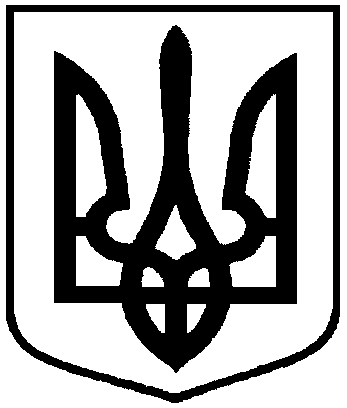 РОЗПОРЯДЖЕННЯМІСЬКОГО ГОЛОВИм. Суми З метою належного вшанування громадян, які в роки Другої світової війни постраждали від нацистських переслідувань, увічнення пам’яті про загиблих та з нагоди Міжнародного дня визволення в’язнів фашистських концтаборів, керуючись пунктом 20 частини 4 статті 42 Закону України «Про місцеве самоврядування в Україні»:1. Провести заходи з відзначення Міжнародного дня визволення в’язнів фашистських концтаборів (додаток 1).2. Департаменту фінансів, економіки та інвестицій Сумської міської ради (Липова С.А.) забезпечити фінансування із загального фонду Сумської міської ради по КПКВК 0210180 «Інша діяльність у сфері державного управління» (додаток 2).3. Відділу бухгалтерського обліку та звітності (Костенко О.А.) здійснити відповідні розрахунки згідно з наданими рахунками.4. Відділу з питань взаємодії з правоохоронними органами та оборонної роботи Сумської міської ради (Брязкун Г.В.), Сумському відділу поліції            (м. Суми) ГУ Національної поліції в Сумській області (Карабута П.І.), Управлінню патрульної поліції в Сумській області (Калюжний О.О.) у межах повноважень забезпечити публічну безпеку та порядок під час проведення заходів 11 квітня 2018 року.5. Організацію виконання даного розпорядження покласти на заступника міського голови, керуючого справами виконавчого комітету Пака С.Я. В.о. міського голова з виконавчої роботи                                 В.В. ВойтенкоКохан 700-561Розіслати: згідно зі списком		Додаток 1 до розпорядження міського голови                                         від  06.04.2018   № 118-Р  ЗАХОДИз відзначення у 2018 роціМіжнародного дня визволення в’язнів фашистських концтаборів	1. «Година пам’яті», присвячена Міжнародному дню визволення в’язнів фашистських концтаборів:1.1. Покладання квітів до пам’ятника в’язням концтаборів.									Управління: освіти і науки, з господарських 						та загальних питань, відділ організаційно-						кадрової роботи 						11 квітня 2018 року, 10:45вул. Герасима Кондратьєва (біля магазину «Еко-маркет»)1.2. Покладання квітів до пам’ятного знаку жертвам нацизму.						Відділ організаційно-кадрової роботи, 							управління: освіти і науки, з господарських 						та загальних питань										11 квітня 2018 року, 11:15						перехрестя вул. Супруна та вул. Горького1.3. Мітинг-реквієм та покладання квітів до пам’ятного знаку жертвам нацистських концтаборів.						Управління: освіти і науки, з господарських 						та загальних питань, відділ організаційно-						кадрової роботи 						11 квітня 2018 року, 11:30						вул. Троїцька (біля ЗОШ № 8)2. Проведення тематичних виховних заходів у загальноосвітніх навчальних закладах та бібліотеках міста. 					Управління освіти і науки, 						відділ культури та туризму 							квітень 2018 року3. Забезпечення облаштування і благоустрій меморіалів та місць поховань жертв нацизму.Департамент інфраструктури міста, управління «Інспекція з благоустрою міста Суми»до 11 квітня 2018 року4. Сприяння здійсненню громадськими організаціями заходів до Міжнародного дня визволення в’язнів фашистських концтаборів.							Департамент комунікацій та інформаційної 							політики							квітень 2018 року5. Сприяння широкому висвітленню в засобах масової інформації подвигу та трагедії борців антифашистського опору, в’язнів концтаборів, гетто та інших місць примусового тримання. Департамент комунікацій та інформаційної політикиквітень 2018 рокуДиректор департаменту комунікацій та інформаційної політики                                                                  А.І. КоханДодаток 2 до розпорядження міського головивід  10.04.2018 № 118-РКошторис витрат на проведення заходів з відзначення у 2018 році Міжнародного дня визволення в’язнів фашистських концтаборівДиректор департаменту комунікаційта інформаційної політики			  			        А.І. КоханНачальник відділу організаційно-кадрової роботи					        А.Г. АнтоненкоНачальник відділу бухгалтерського обліку та звітності, головний бухгалтер                                                  О.А. Костенковід  06.04.2018   №   118-РПро заходи з відзначення     у 2018 році Міжнародного дня визволення в’язнів фашистських концтаборів № з/пСтатті витрат,передбачених  по КПКВК 0210180 «Інша діяльність у сфері державного управління» на виконання міської «Програми фінансового забезпечення відзначення на території міста державних, професійних свят, ювілейних дат та інших подій на 2017-2019 роки» завдання 1. «Забезпечення виконання чинного законодавства щодо відзначення державних, професійних свят, ювілейних дат та пам’ятних днів державного, регіонального та місцевого значення»«Придбання квіткової продукції для забезпечення покладання»Розмір витрат, грн.Статті витрат,передбачених  по КПКВК 0210180 «Інша діяльність у сфері державного управління» на виконання міської «Програми фінансового забезпечення відзначення на території міста державних, професійних свят, ювілейних дат та інших подій на 2017-2019 роки» завдання 1. «Забезпечення виконання чинного законодавства щодо відзначення державних, професійних свят, ювілейних дат та пам’ятних днів державного, регіонального та місцевого значення»«Придбання квіткової продукції для забезпечення покладання»КЕКВ 2210 «Предмети, матеріали, обладнання та інвентар»КЕКВ 2210 «Предмети, матеріали, обладнання та інвентар»КЕКВ 2210 «Предмети, матеріали, обладнання та інвентар»1Квіткова продукція1 000,00РАЗОМ ВИТРАТ:РАЗОМ ВИТРАТ:1 000, 00